Картинки по заданию Рисование:   Пример №1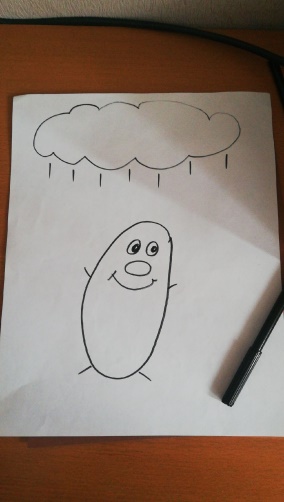 №2 Пример-схема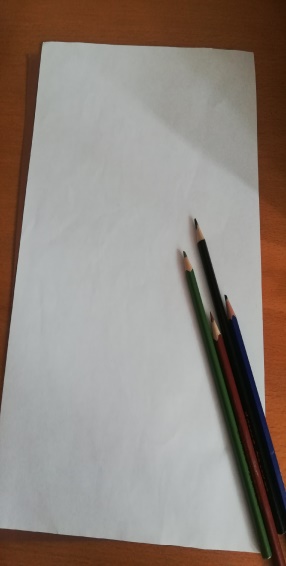 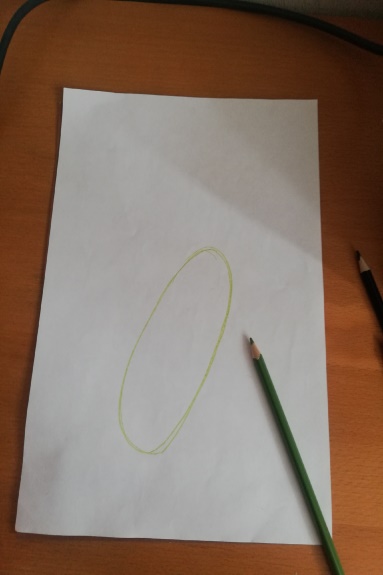 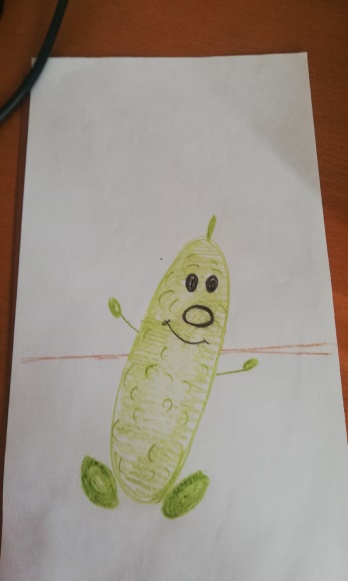 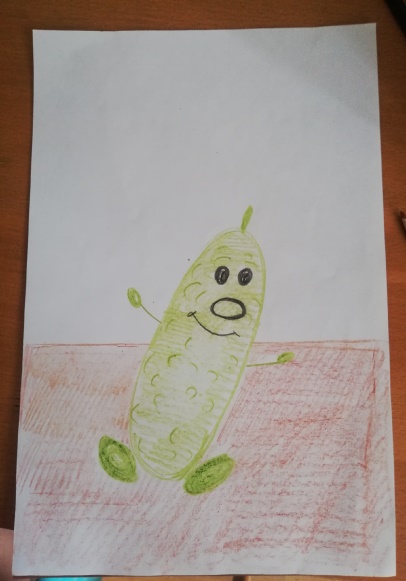 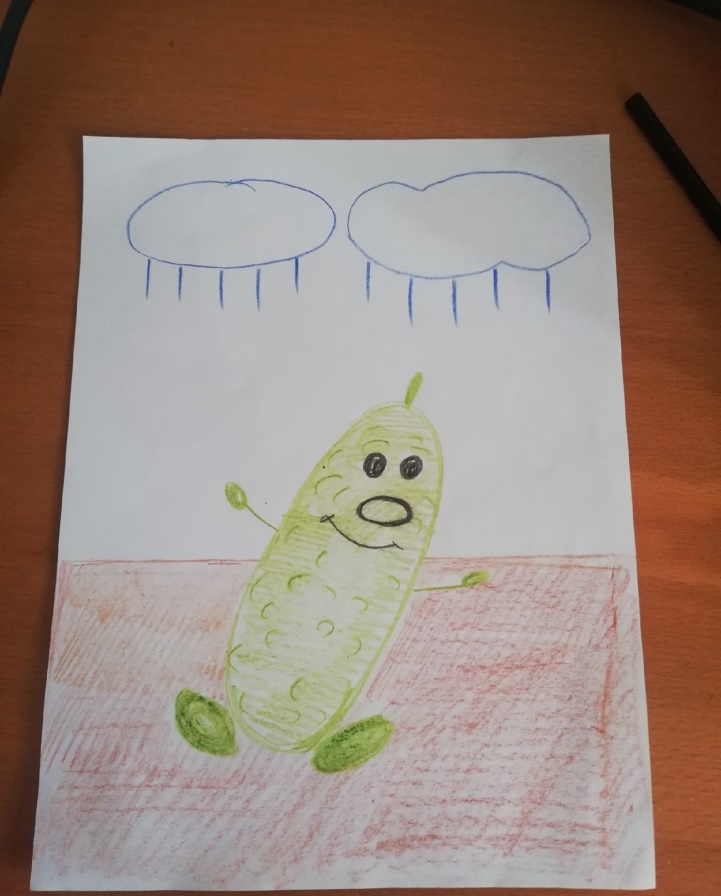 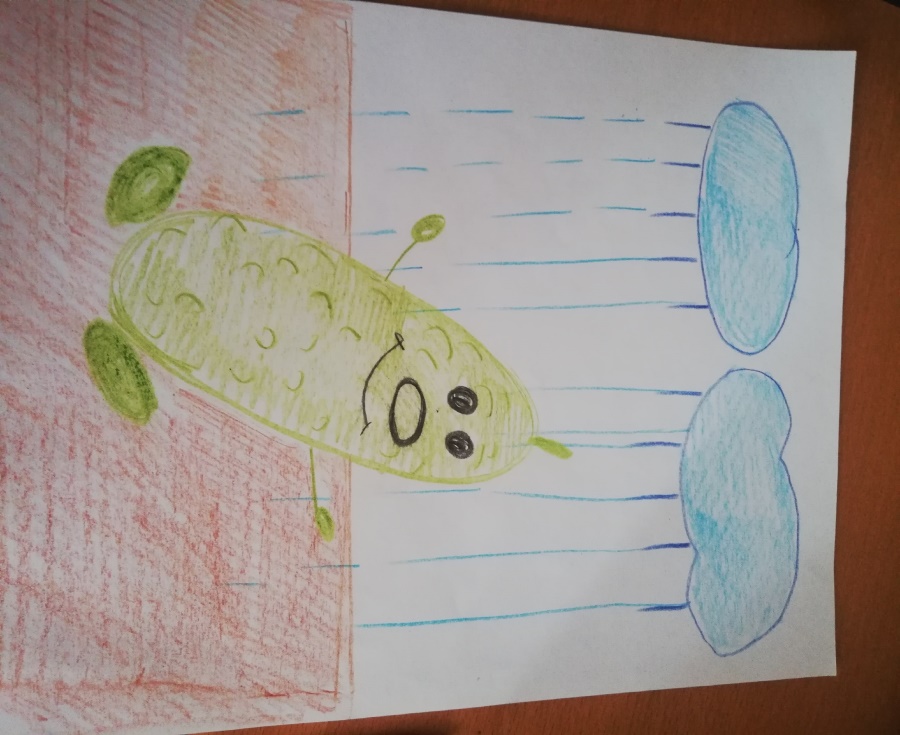 